Приложение к постановлению администрациигорода НовочебоксарскаЧувашской Республикиот27.07.2016 №1412Состав проекта планировки и проекта межевания территории линейного объекта: строительство магистрального водопровода Д-300 мм в I микрорайоне Западного жилого  района города Новочебоксарска ЧРПроект планировки территории.Часть 1. Основная частьТом 1. Чертеж планировки территорииТом 2. Положение о планировке территорииЧасть 2. Материалы по обоснованию.Том 3. Графические материалы.Том 4. Пояснительная записка.Проект межевания территории.Часть 3. Основная часть.Том 5. Чертеж межевания территории.Том 6. Положение о межевании территории.Схема размещения линейного объекта.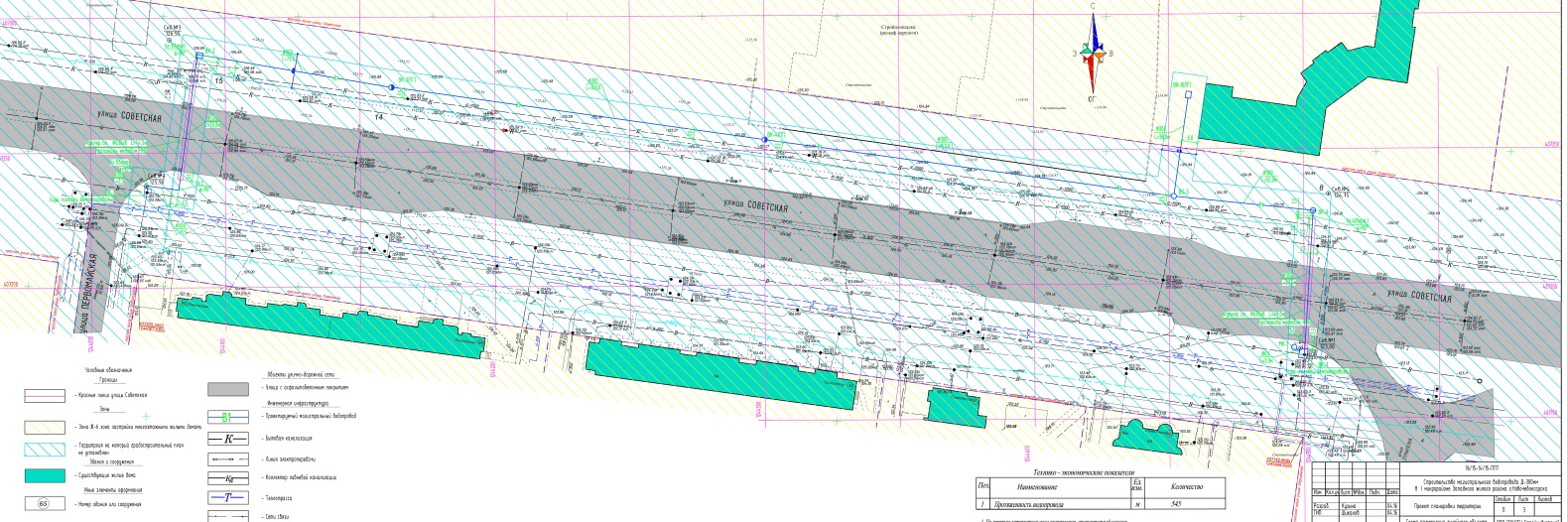 Проект межевания территории 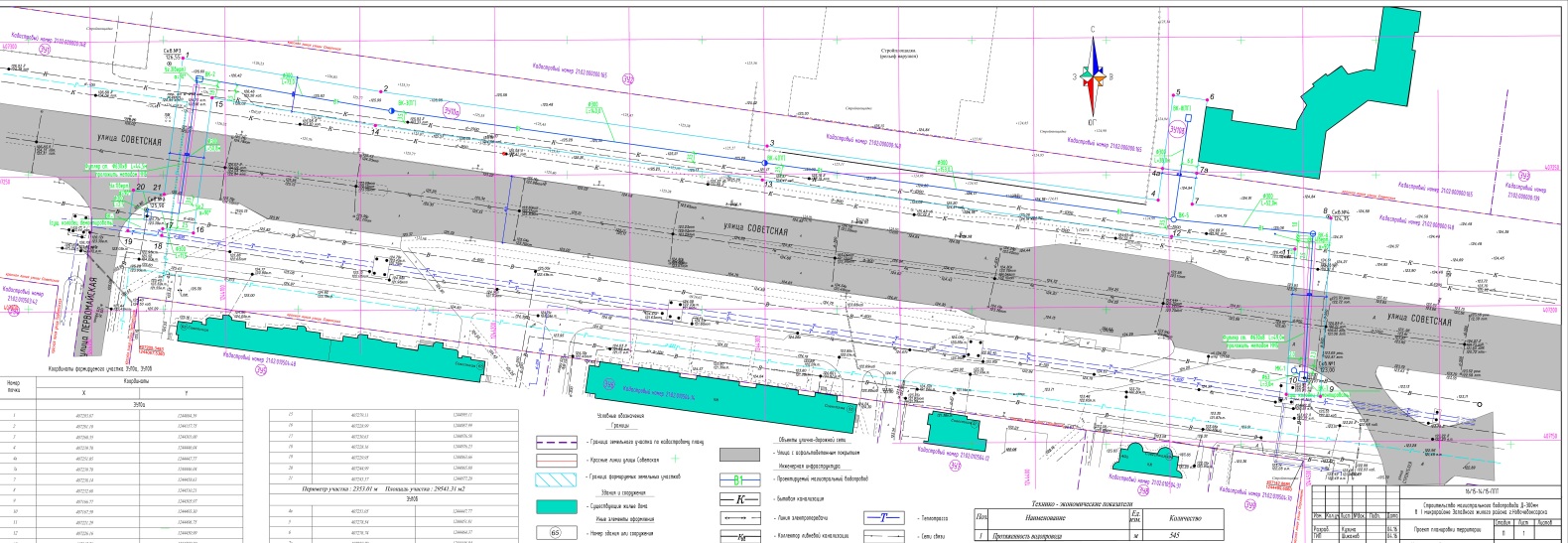 С полным проектом планировки и проектом межевания территории линейного объекта: строительство магистрального водопровода Д-300 мм в I микрорайоне Западного жилого района города Новочебоксарска ЧР можно ознакомиться на официальном сайте города Новочебоксарска www.nowch.cap.ru